RZĄDOWY PROGRAM ODBUDOWY ZABYTKÓW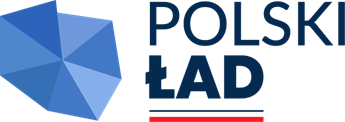 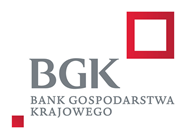  						     Załącznik nr 3 do zapytania ofertowego nr 1/2023 Miejscowość, data…………………………………………………                                                                           Adresat:                                                                                                                                                     Parafia Rzymskokatolicka pw. Św. Jakuba Apostoła w Opatowcu ul. Nowokorczyńska 2, 28-520 OpatowiecWYKAZ  ZREALIZOWANYCH  ROBÓTDo wykazu na każdą pozycję należy załączyć dowody, potwierdzające wykonanie robót budowlanych  należycie.…………..……………………………………………………… Data i Podpis (ew. również pieczęć) OferentaL.p.Nazwa  ZamawiającegoZakres zrealizowanych prac oraz lokalizacja inwestycjiWartość zrealizowanych prac(w  zł)Termin realizacji(od – do lub realizacja 
w toku)Dotyczy Wykonawców, którzy wykonali robotę budowlaną 
w konsorcjumDotyczy Wykonawców, którzy wykonali robotę budowlaną 
w konsorcjumL.p.Nazwa  ZamawiającegoZakres zrealizowanych prac oraz lokalizacja inwestycjiTermin realizacji(od – do lub realizacja 
w toku)Wskazana robota budowlana została zrealizowana 
w konsorcjum z firmą … (podać pełną nazwę/firmę, adres, a także w zależności od podmiotu: NIP/PESEL, KRS/CEiDG)Zakres jaki  został wykonany przez poszczególnych Wykonawców oraz za jaką kwotę11